نموذج خطة عمل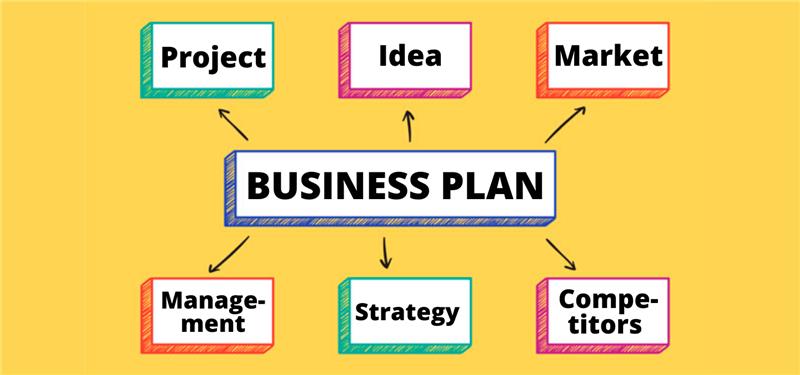 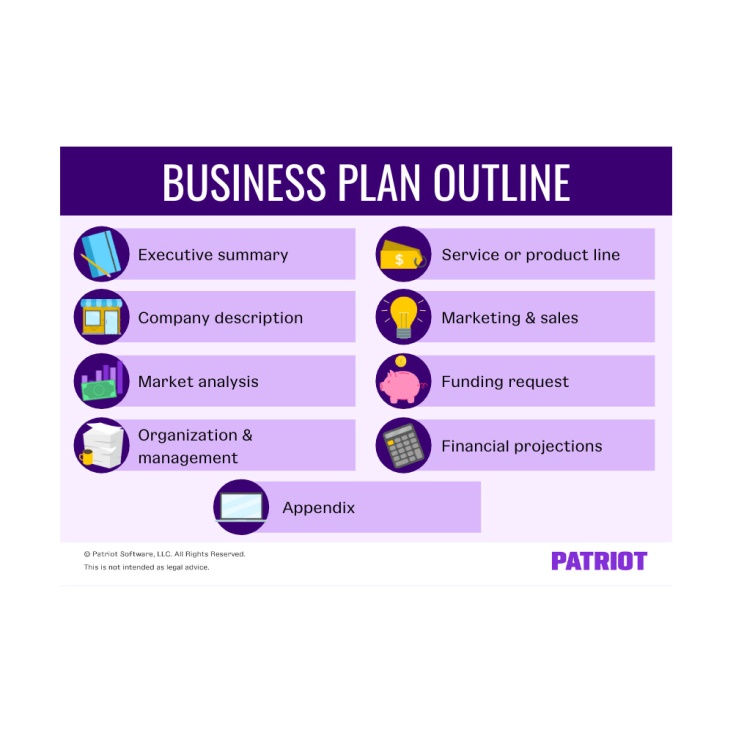 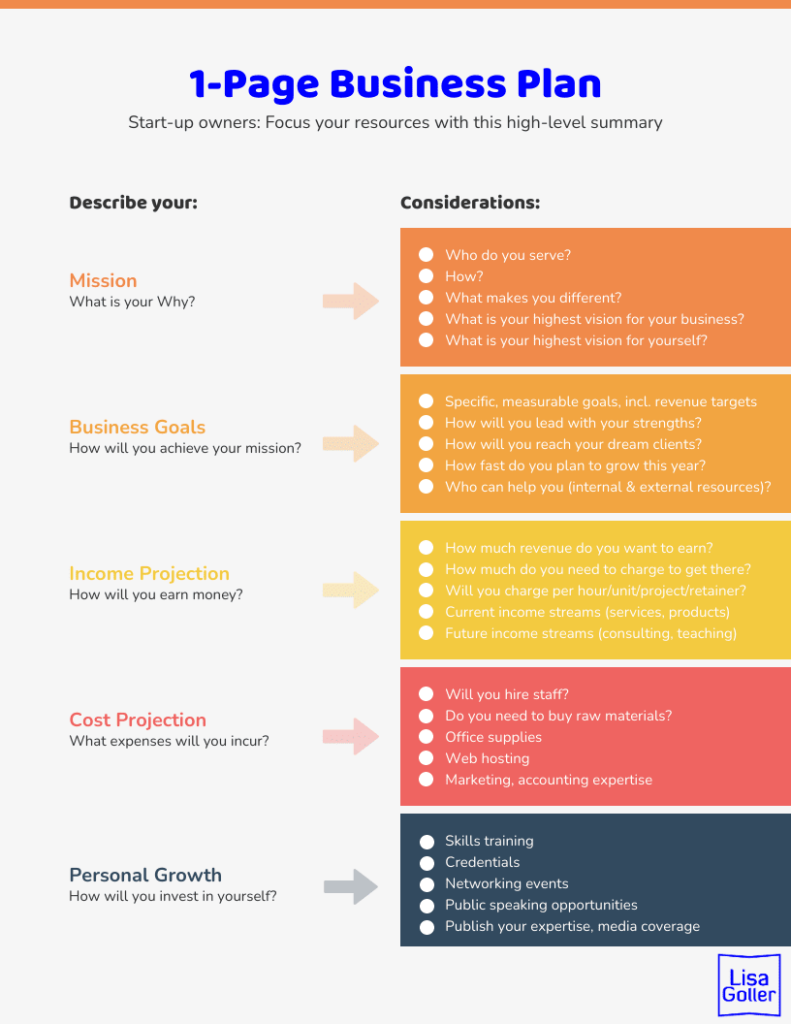 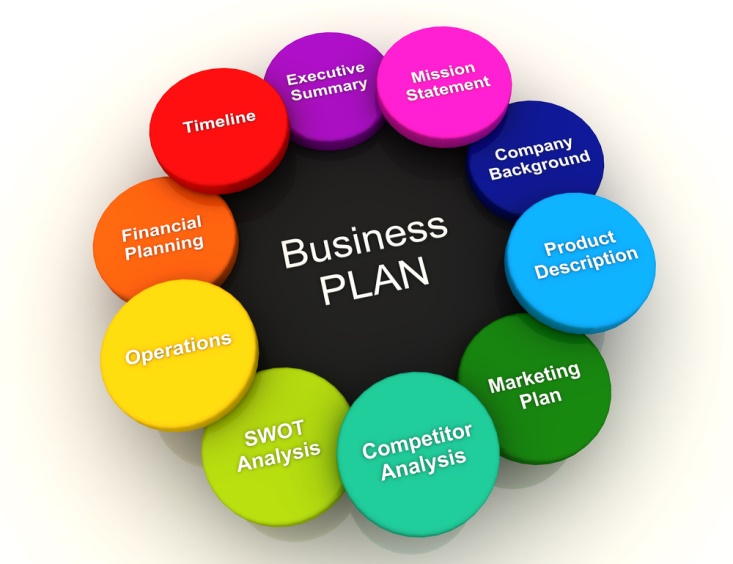 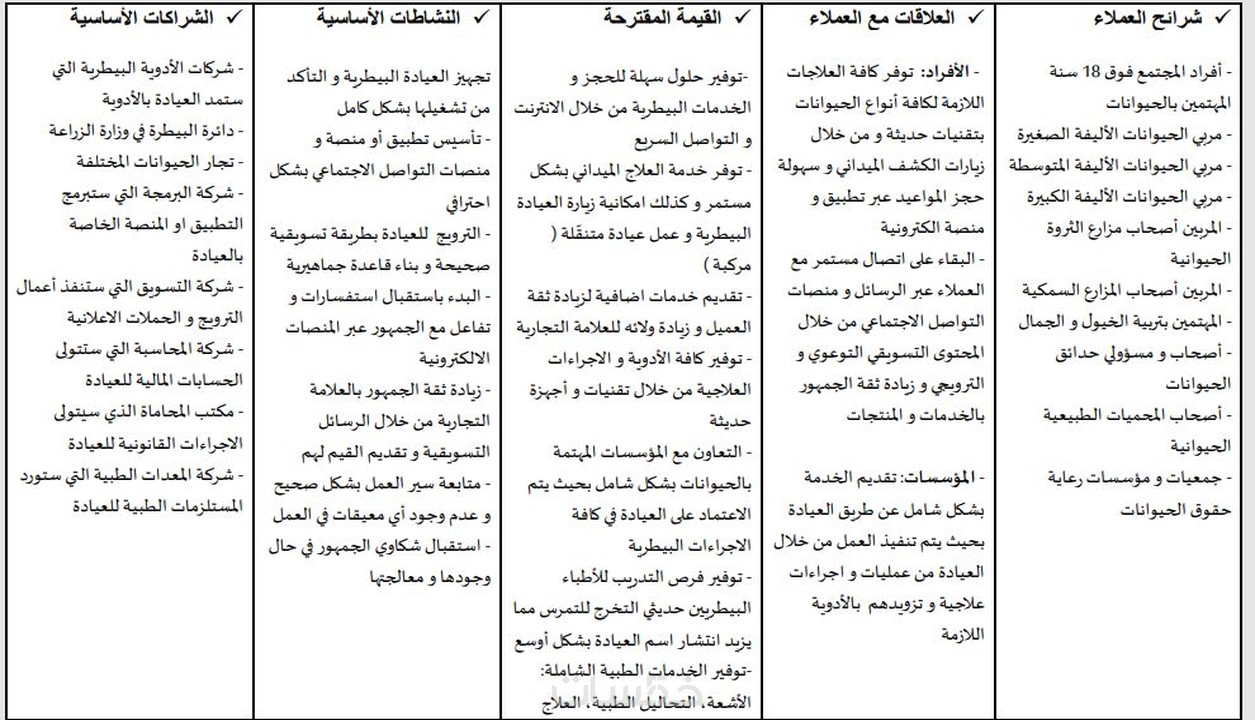 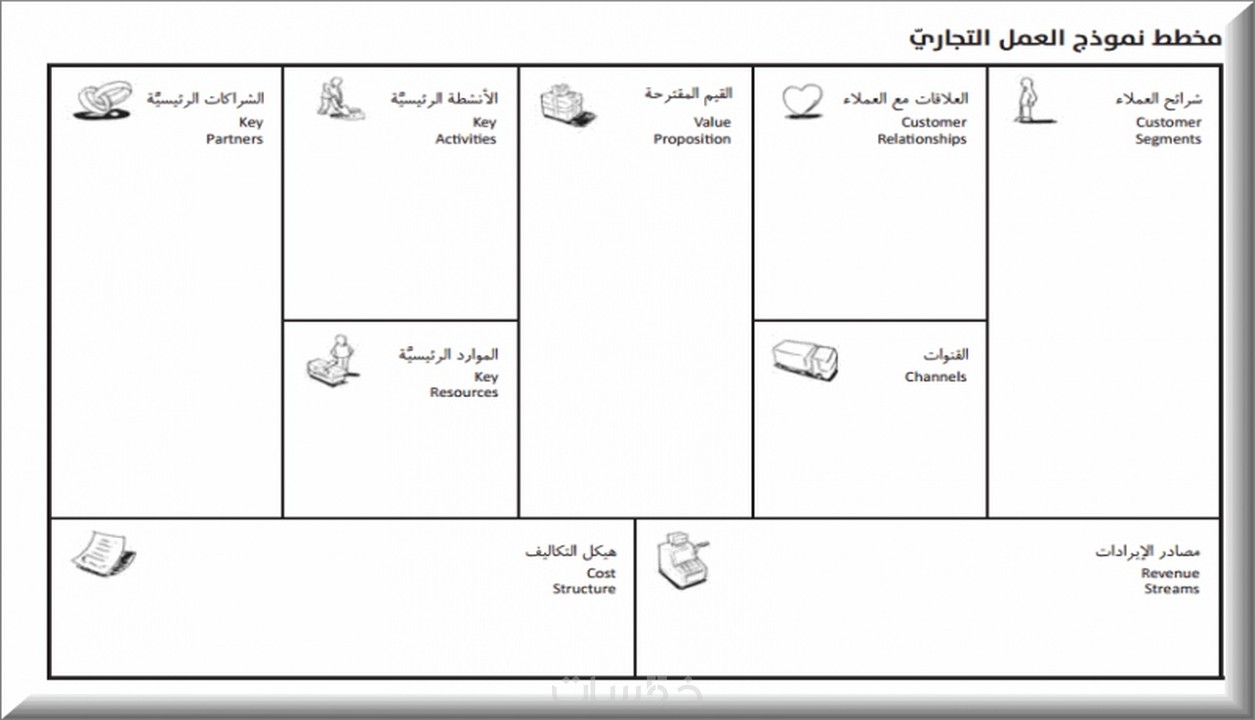 